«Утверждаю» 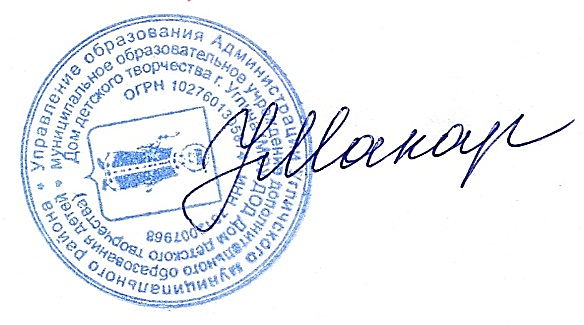 Директор  МОУ ДОД  Дома детского творчества_____________________ Н.В.Макарова  Приказ №119-О от «8»  сентября  2014 гПОЛОЖЕНИЕО  ШКОЛЕ ТВОРЧЕСКОЙ ОРИЕНТАЦИИ  «КОМПАС».Общие положения.Настоящее Положение регулирует деятельность Школы творческой ориентации, как структурного подразделения Дома детского творчества.Школа творческой ориентации осуществляет обучение по дополнительным общеобразовательным общеразвивающим программам  детей  7-10 летнего возраста.Основными задачами Школы творческой ориентации являются:дать знания, умения и навыки в соответствии с предметами данной программы.воспитывать такие черты характера как воля, целеустремлённость, трудолюбие, умение доводить начатое дело до конца;воспитывать культуру поведения в учреждении;формировать потребность в творческом росте, саморазвитии, самоутверждении.стимулировать желание заниматься творчеством;формировать организационно – управленческие умения: планировать свою деятельность и добиваться результата, определять проблемы собственной деятельности и устанавливать их причины;развивать коммуникативные умения и навыки, обеспечивающие совместную деятельность в группе, сотрудничество, общение: адекватно оценивать различные мнения, оказывать помощь другим, самостоятельно разрешать конфликтные ситуации;оказать содействие  педагогам общеобразовательных школ в реализации программ внеурочной деятельности.Школа творческой ориентации  в своей деятельности руководствуется Уставом Дома детского творчества и настоящим Положением.Организация деятельности Школы творческой ориентации «Компас».Занятия в Школе творческой ориентации начинаются 1 сентября и заканчиваются 31 мая.Регулярность занятий: 1 раз в неделю по 2 занятия.Продолжительность занятия 35 минут  для дете	 7 лет, 45 минут – для детей 8-10 лет, что соответствует 1 часу учебной нагрузки ппедагога. Нормы времени обусловлены психофизическими особенностями детей данного возраста и САН ПиН. Наполняемость групп  - 10 -12 человек (1 и 2 год обучения), 8-10 (3 год обучения). Группы формируются в соответствии с творческим выбором каждого ребёнка, который проводится по месту учёбы детей с участием родителей и при содействии  классных руководителей. Любой ребенок может быть переведен в другую учебную группу по просьбе самого ребенка, родителей (законных представителей) или  классного руководителя.Права и обязанности Дома детского творчества и родителей (законных представителей) определены Уставом Дома детского творчества.К педагогической деятельности в Школе творческой ориентации допускаются лица, имеющие высшее или среднее профессиональное образование, отвечающее требованиям квалификационных характеристик, определенных для соответствующих должностей педагогических работников. Педагогические работники  Школы имеют все права, предусмотренные Уставом Дома детского творчества.Объем учебной нагрузки педагогическим работникам определяется заместителем директора по УВР, исходя из количества часов по учебному плану и программе;Рабочее время педагогов  Школы  определяется расписанием занятийОтветственность за создание необходимых условий для занятий  детей  в Школе несет ее руководитель.Содержание деятельности. Обучение  осуществляется по образовательным программам каждого предмета, входящих в комплексную программу Школы творческой ориентации «Компас»: Руководство  Школой. Непосредственное руководство Школой творческой ориентации осуществляет руководитель, назначенный приказом директора Дома детского творчества.К компетенции руководителя относится:разработка программы деятельности на год, плана работы;координация и контроль расписания занятий;анализ деятельности Школы;подбор педагогических кадров;ответственность за охрану труда, технику безопасности, жизнь и здоровье обучающихся во время занятий.Финансово-хозяйственная деятельность.Основным источником финансирования Школа творческой ориентации являются средства муниципального бюджета, выделяемые на обеспечение деятельности Дома детского творчества учредителем. Для обеспечения учебного процесса в Школе творческой ориентации могут привлекаться  внебюджетные источники средств, которыми являются поступление пожертвований от физических и юридических лиц.- «Я и мой город»;- «Развивающие игры»;- «Оригами»;- «Природа и фантазия»;- «Начальное техническое моделирование»;- «Народная кукла»;- «Мастерская сувениров»;- «Литературный родник»;- «Компьютерная грамота»;- «Вязаная игрушка»;- «Выжигание по дереву»;- «Друзья природы»;- «Я познаю мир»;- «Школьный театр»;- «Хореография»;- «Туризм»;- «Природа и фантазия»;- «Дорожная азбука»- «Играня»;